Palli Sanchay Bank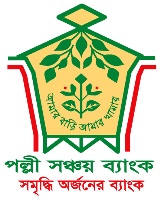 Red Crescent Borak Tower (Level 8-10)37/3/A, Eskaton Garden, Dhaka-1000Website: www.pallisanchaybank.gov.bdApplication for CBS ID OpeningDate:..................................Name: .................................................................................................Designation:.........................................................................................Employee ID: .......................................................................................Department: .........................................................................................HO/ DO/Branch:....................................................................................Employee Mobile No: ............................................................................Present Address:Permanent Address:E-mail:Birth Date: Purpose :CBS ID Name (Deliver by ICT Division):Applicant’s Signature		  Unit Head Signature		     Approval Signature 